APSTIPRINU: SIA “Labiekārtošana-D”valdes loceklis_____________________J.Vagalis2020.gada 14..janvārīUZAICINĀJUMSSabiedrība ar ierobežotu atbildību "Labiekārtošana-D"uzaicina potenciālos pretendentus piedalīties aptaujā par līguma piešķiršanas tiesībām“Garderobes skapju iegāde”, ID Nr.L2020/2-A Pasūtītājs: 2. Darba uzdevums: veikt garderobes skapju (turpmāk arī preces) piegādi Pasūtītāja apzaļumošanas iecirkņa vajadzībām, saskaņā ar tehniskās specifikācijas prasībām. 3. Veicamo darbu apraksts: saskaņā ar tehnisko specifikāciju pielikumā.4. Kritērijs, pēc kura tiks izvēlēts piegādātājs: piedāvājums ar zemāko cenu.5. Pretendents iesniedz piedāvājumu atbilstoši pievienotajiem formām, ievērojot Pasūtītāja norādītas minimālas prasībās. 6. Piedāvājums iesniedzams līdz 2020.gada 20. janvārim, plkst.: 17.30, Sabiedrībā ar ierobežotu atbildību “Labiekārtošana-D”, 1.Pasažieru  ielā 6, Daugavpilī, LV-5401, vai elektroniskā veidā uz e-pasta adresi: info@labiekartosana.lv.6.1. Iesniedzot piedāvājumu elektroniski, piedāvājumam obligāti jābūt parakstītam ar drošu elektronisko parakstu un laika zīmogu.6.2. Ja piedāvājumu iesniedz personiski, tas iesniedzams aizlīmētā, aizzīmogotā aploksnē/iepakojumā, uz kuras jānorāda:6.2.1. pasūtītāja nosaukums un juridiskā adrese;6.2.2. pretendenta nosaukums, reģistrācijas numurs un juridiskā adrese, cenu aptaujas nosaukums – “Garderobes skapju iegāde”,  ID Nr.L2020/2-A”;  6.2.3. atzīme: „Neatvērt līdz 2020.gada 20.janvārim, plkst.17.30”. 6.2.4. Piedāvājumam jābūt cauršūtam tā, lai dokumentus nebūtu iespējams atdalīt. Ja Pretendents piedāvājumā iesniedz dokumenta/-u kopiju/-as, kopijas/-u pareizība ir jāapliecina;6.2.5. Piedāvājums jāsagatavo latviešu valodā. Citā valodā sagatavotiem piedāvājuma dokumentiem jāpievieno pretendenta apliecināts tulkojums latviešu valodā;6.2.6. Piedāvājums jāparaksta pretendenta paraksttiesīgai personai. Ja piedāvājumu cenu aptaujā paraksta pretendenta pilnvarota persona, pretendenta atlases dokumentiem pievieno attiecīgo pilnvaru.6.2.7. Viens pretendents var iesniegt tikai vienu piedāvājumu. Piedāvājuma varianti nav pieļaujami. Par piedāvājuma variantu iesniegšanu uzskatāmi arī gadījumi, ja piedāvājumus iesniedz divi vai vairāki saistīti uzņēmumi, kas uzskatāmi par vienu tirgus dalībnieku Konkurences likuma izpratnē.7. Līguma darbības laiks (piegādes termiņš): līdz 28.02.2020. 8. Citi nosacījumi: 8.1.iepirkuma procedūrā drīkst piedalīties LR Komercreģistrā reģistrētas un atbilstošā ārvalstu reģistrā reģistrētas fiziskās, juridiskās personas vai personu apvienības;8.2. Latvijā reģistrētam pretendentam reģistrācijas apliecības kopija nav jāiesniedz; 8.3. ja pretendents nav reģistrēts Latvijā, tam jāiesniedz reģistrācijas valstī izsniegtas reģistrācijas apliecības kopija. 8.4. pretendentam Latvijā vai valstī, kurā tas reģistrēts vai kurā atrodas tā pastāvīgā dzīvesvieta, nav nodokļu parādi, tajā skaitā valsts sociālās apdrošināšanas obligāto iemaksu parādi, kas kopsummā kādā no valstīm pārsniedz 150 euro,8.5. Darbu apmaksas veids: 100% pēcapmaksa līdz 30 darba dienām  pēc preces saņemšanas.8.6. Aptaujas rezultāti tiks publicēti Pasūtītāja un Daugavpils pilsētas domes mājas lapās www.labiekartosana.lv,  www.daugavpils.lv .9. Pielikumi:Pielikums Nr.1. Pieteikums.Pielikums Nr.2. Tehniskā specifikācija.Pielikums Nr.3. Tehniskā un finanšu piedāvājuma veidne.S.Pankeviča +371 26736637Piezīme: Sludinājums nav pakļauts Publisko iepirkumu likuma tiesiskajam regulējumam, jo paredzamā kopējā līgumcena ir zemāka par euro 10 000. Sludinājums tiek publicēts pēc brīvprātības principa, izpildot Publiskas personas finanšu līdzekļu un mantas izšķērdēšanas novēršanas likuma 3. panta trešā punkta prasības.Pielikums Nr.1aptaujas par līguma piešķiršanas tiesībām“Garderobes skapju iegāde”, ID Nr.L2020/2-A,  noteikumiemPIETEIKUMS APTAUJĀ  par līguma piešķiršanas tiesībām“Garderobes skapju iegāde”, ID Nr. L 2020/02-ASabiedrībai ar ierobežotuatbildību "Labiekārtošana-D"1.Pasažieru 6, Daugavpils, LV-5401Pretendents _____________________, reģ. Nr. _________________, juridiskā adrese: __________________________, tā __________________ personā, ar šā pieteikuma iesniegšanu: piesakās piedalīties aptaujā „Garderobes skapju iegāde”, ID Nr. L 2020/02 - A;apņemas ievērot uzaicinājuma  prasības; apņemas (ja Pasūtītājs izvēlējies šo piedāvājumu) slēgt līgumu un izpildīt visus līguma pamatnosacījumus;apliecina, ka ir iesniedzis tikai patiesu informāciju.* Pretendenta vai tā pilnvarotās personas vārds, uzvārds (pievienot pilnvaru)Pielikums Nr.2aptaujas par līguma piešķiršanas tiesībām“Garderobes skapju iegāde”, ID nr. L2020/02-A,  noteikumiemTehniskā specifikācija1. Uzdevums: veikt garderobes (drēbju) metāla skapju (turpmāk arī preces) piegādi pasūtītāja apzaļumošanas iecirkņa vajadzībām, ievērojot Pasūtītāja tabulā norādītās minimālās prasības.     Darba uzdevuma tabulaPiegādes  termiņš: līdz 28.02.2020. Piegādes vieta: 1.Pasažieru 6, Daugavpils, LV-5401.Piegādes nosacījumi: veic izpildītājs.Garantijas laiks: vismaz 24 mēneši. Nekvalitatīvo preču maiņa garantijas laikā jānodrošina  5 (piecu) darba dienu  laikā pēc pieteikuma saņemšanas.Sagatavoja: agronome E.Jakubsevičene +371 29901801Pielikums Nr.3aptaujas par līguma piešķiršanas tiesībām“Garderobes skapju iegāde”, ID nr. L2020/02-A,  noteikumiemTEHNISKAIS UN FINANŠU PIEDĀVĀJUMSPiedāvājam piegādāt garderobes (drēbju) metāla skapjus,  zemāk norādītājos apjomos par šādu cenu:2. Ar šo mēs apstiprinām, ka: - mūsu piedāvājums atbilst aptaujas noteikumiem par līguma piešķiršanas tiesībām “Garderobes skapju iegāde”, ID nr. L2020/02-A, norādītajām prasībām; -  mūsu piedāvājums ir galīgs un netiks mainīts; - piedāvājuma cenā (EUR) ir iekļauti visas pakalpojuma izmaksas (tajā skaitā, bet ne tikai – darba samaksa, peļņa, piegādes izmaksas u.c.), nodokļi un nodevas, izņemot PVN, kas saistītas ar līguma izpildi. 3 Apņemamies (ja Pasūtītājs izvēlēsies šo piedāvājumu) slēgt iepirkuma līgumu un izpildīt visus līguma nosacījumus.4. Kontaktpersonas, kurš koordinēs ar līguma izpildi saistītus jautājumus vārds, uzvārds, amats, tālrunis, fakss, e-pasts pasūtījuma veikšanai:__________________________________________________________________________________________________________________________________________________        5. Preces piegādes laiks: ____________________________________.    6. Preču kvalitātes garantijas laiks: ____________________________.7. Ar šo pretendents apliecina, ka tas garantē sniegto ziņu patiesumu un precizitāti.Pasūtītāja nosaukumsSabiedrība ar ierobežotu atbildību "Labiekārtošana-D"Sabiedrība ar ierobežotu atbildību "Labiekārtošana-D"Adrese1.Pasažieru  iela 6, Daugavpils, LV-54011.Pasažieru  iela 6, Daugavpils, LV-5401Reģ.Nr.4150300303341503003033Kontaktpersona Sabiedrības ar ierobežotu atbildību "Labiekārtošana-D" agronome E.Jakubsevičene, tālr.: +37129901801,  e-pasts: eleonora.jakubsevičene@labiekartosana.lv. Sabiedrības ar ierobežotu atbildību "Labiekārtošana-D" agronome E.Jakubsevičene, tālr.: +37129901801,  e-pasts: eleonora.jakubsevičene@labiekartosana.lv. Faksa nr.654 57652654 57652Darba laiksPirmdienaOtrdienaTrešdienaCeturtdienaPiektdienaNo 08.00 līdz 12.00 un no 12.30 līdz 18.00No 08.00 līdz 12.00 un no 12.30 līdz 16.30No 08.00 līdz 12.00 un no 12.30 līdz 16.30No 08.00 līdz 12.00 un no 12.30 līdz 16.30No 08.00 līdz 12.00 un no 12.30 līdz 15.00PretendentsReģistrācijas Nr. Adrese:KontaktpersonaKontaktpersonas tālr./fakss, e-pastsBankas nosaukums, filiāleBankas kodsNorēķinu kontsVārds, uzvārds*AmatsParakstsDatumsZīmogs Nr.p.k.Preces aprakstsDaudzumsInformatīvais attēls1.Metāla drēbju skapis tiek paredzēts pasūtītāja darbinieku apmaiņas drēbju uzglabāšanai:- ar divām atveramām durvīm  (slēdzenes tips – atslēgas); - katrā sekcija tiek komplektēta ar vienu plauktu un stieņiem apģērbu pakaramajiem. - krāsots ar pulverveida (polimēru) krāsu.  (Izmēri AxPxD: 185x60x49 сm ± 5cm).Vēlamā krāsa: pelēka9gab.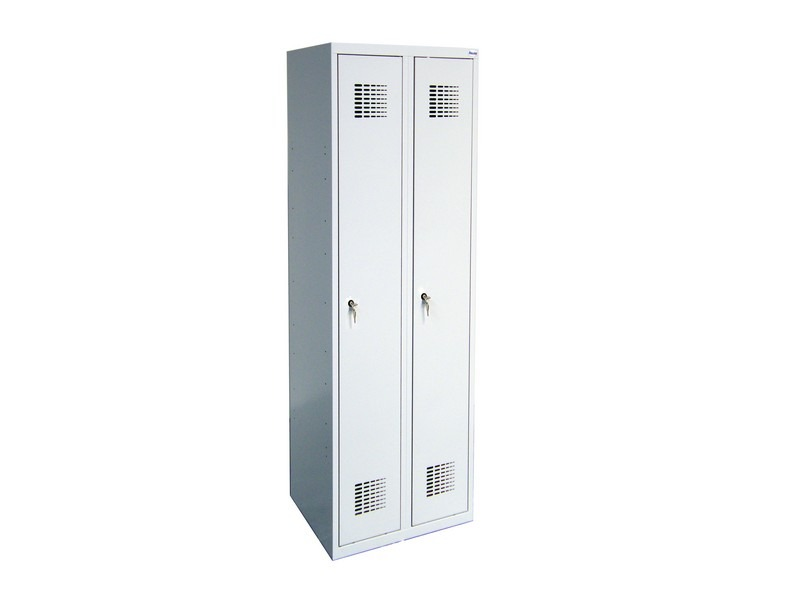 Kam:Sabiedrībai ar ierobežotu atbildību "Labiekārtošana-D", 1.Pasažieru 6, Daugavpils, LV-5401, LatvijaPretendents Reģistrācijas Nr., Adrese:Kontaktpersona, tās tālrunis, fakss un e-pasts:Bankas rekvizīti:Nr.p.k.Preces nosaukums un  tehniskais raksturojumsDaudzumsPreces attēlsCena par vienību EUR bez PVNCena par visu iepirkuma apjomu EUR bez PVN1.9gab.2.Piegādes maksaPiegādes maksaPiegādes maksaPiegādes maksaKopā:Kopā:Kopā:Kopā:Kopā:ParakstsDatums 